               Confidential Medical/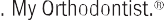 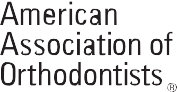 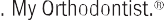                                        Dental History Form for Adult Patients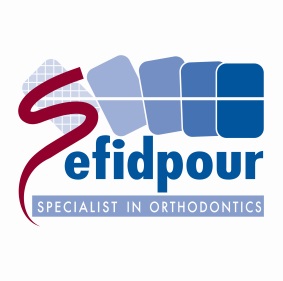 4150 B Douglas BlvdGranite Bay, CA 95746Phone: 916-774-6986PatientDate  	 Patient’s last name  	  First name  	Middle initial  	Title	Mr.   Mrs.   Ms.   Miss.   Dr.   Other  	I prefer to be called    	Birth date  	Sex	Male	Female	Social Security #  	Marital Status	Single	Married	Separated	Divorced	WidowedHome address  	City, State, Zip code  	Home phone (	)	- 	Cell phone (	)	- 	Work phone (	)	- 	Email Address(es)    	Occupation    	Employer    	Closest RelativeSpouse or closest relative’s name(s)  	Title	Mr.   Mrs.   Ms.   Miss.   Dr.   Other  	Relationship to patient  	Address (if different than patient address)     	Home Phone (If different) (	)	- 	Cell phone (	)	- 	Work phone (	)	- 	DentistPatient’s Dentist  	Address, City, State 	Last seen  	Reason  	Next appointment   	Other dentists/dental specialists now being seen: Name  	City, State  	Reason  	PhysicianPatient’s Physician  	City, State  	Last seen  	Reason  	Next appointment   	Most recent physical exam  	Other physicians/health care providers being seen now: Name 	City, State  	Reason    	Name 	City, State  	Reason    	General InformationWhat concerns you about your teeth?  	 Who suggested that you might need orthodontic treatment? 	 Why did you select our office?  	 Have you had any previous orthodontic treatment?  Please describe. 	 Have any other family members been treated in this office? Please name them.   	  Do you think that any of your work or leisure activities affect your teeth or jaws? Please explain.Financial ResponsibilityWho is financially	responsible for this account?   	Address (if different than page 1)  	City, State, Zip  	Home phone (	)	- 	Cell phone (	)	- 	Email address(es)    	Social Security # 	Employer    	Dental InsurancePrimary policy holder’s full name   	Birth date   	Social Security # 	Relationship to patient  	Address and phone (if not listed above)   	Employer  	Address 	Insurance company 	Group #  	ID# 	Does this policy have orthodontic benefits?	Yes	No	Don’t KnowSecondary policy holder’s full name   	Birth date   	Social Security # 	Relationship to patient  	Address and phone (if not listed above)   	Employer  	Address 	Insurance company 	Group #  	ID# 	Does this policy have orthodontic benefits?	Yes	No	Don’t KnowMedical InsurancePolicy holder’s full name / ID#   	 Insurance Company   	Your answers are for office records only, and are confidential. A thorough medical history is essential to a complete orthodontic evaluation.For the following questions, please mark yes, no, or don’t know/understand (dk/u).  Do NOT make one line through all the boxes, they MUST be individually marked. Medical HistoryNow or in the past, have you had:Yes  No DK/UBirth defects or hereditary problems? Bone fractures or major injuries?Any injuries to face, head, neck? Arthritis or joint problems?Endocrine or thyroid problems? Diabetes or low sugar?Kidney problems?Cancer, tumor, radiation treatment or chemotherapy? Stomach ulcer, hyperacidity, acid refluxImmune system problems? History of osteoporosis?Gonorrhea, syphilis, herpes, sexually transmitted diseases? AIDS or HIV positive?Hepatitis A, Hepatitis B or Hepatitis C?Hepatitis, jaundice, or other liver problems? Polio, mononucleosis, tuberculosis, pneumonia? Seizures, fainting spells, neurologic problems? Mental health disturbance or depression?Vision, hearing, or speech problems?History of eating disorder (anorexia, bulimia)? High or low blood pressure?Excessive bleeding or bruising, anemia?Chest pain, shortness of breath, tire easily, swollen ankles? Heart defects, heart murmur, rheumatic heart disease?Angina, arteriosclerosis, stroke or heart attack? Skin disorder (other than common acne)?Do you eat a well-balanced diet? Frequent headaches or migraines?Frequent ear infections, colds, throat infections? Asthma, sinus problems, hay fever?Tonsil or adenoid condition?Do you frequently breathe through your mouth?Have you had allergies or reactions to any of the following?Yes  No DK/ULocal anesthetics (Novocain, lidocaine, xylocaine) Latex (gloves, balloons)AspirinMetals (jewelry, clothing snaps) PenicillinOther antibiotics Ibuprofen (Motrin, Advil) AcrylicsPlant pollens Animals FoodsOther substances  	Dental HistoryNow or in the past, have you had:Yes  No DK/UPermanent or extra (supernumerary) teeth removed? Supernumerary (extra) or congenitally missing teeth? Chipped or injured primary or permanent teeth?Any sensitive or sore teeth?Bleeding gums, bad taste or mouth odor? Jaw fractures, cysts, infections?Any teeth treated with root canals or pulpotomies? “Gum boils,” frequent canker sores or cold sores? History of speech problems or speech therapy?Difficulty	breathing through nose? Food impaction between the teeth?Mouth breathing habit or snoring at night?Frequent oral habits (sucking finger, chewing pen, etc.)? Teeth causing irritation to lip, cheek or gums?Abnormal swallowing (tongue thrust)? Tooth grinding or clenching?Clicking, locking in jaw joints?Soreness in jaw muscles or face muscles?Ringing in ears, difficulty	in chewing or opening jaw?Have you ever been treated for “TMJ” or “TMD” problems? Any broken or missing fillingsAny serious trouble associated with previous dental treatment? Have you ever been diagnosed with gum disease or pyorrhea?Have you ever had an orthodontic consultation or treatment before now?Patient Health InformationList any medication, nutritional supplements, herbal medications or non-prescription medicines, including fluoride supplements that you take.Medication  	 Medication  	 Medication  	Taken for   	 Taken for   	 Taken for   	Have you ever taken any medications to strengthen your bones? Please describe. 	Do you take antibiotic pre-medication before any dental procedures? 	 Do you or have you ever had a substance abuse problem? 	 Do you chew or smoke tobacco?	 Have you noticed any changes in your face or jaws?  	 Any other physical problems? 	How often do you brush?  	How often do you floss?	 	Women: Are you pregnant?	Yes	No	Are you trying to become pregnant?	Yes	NoFamily Medical HistoryHave your parents or siblings ever had any of the following health problems? If so, please explain. 	Bleeding disorders  	  Arthritis  	 Unusual dental problems  	 Diabetes    	 Severe allergies    	 Jaw size imbalance    	Other family medical conditions?  	Release and WaiverI authorize release of any information regarding my orthodontic treatment to my dental and/or medical insurance company.Signature  	Date   	I have read the above questions and understand them. I will not hold my orthodontist or any member of his/her staff responsible for any errors or omissions that I have made in the completion of this form. I will notify my orthodontist of any changes in my medical or dental health.Signature  	Doctor Signature_________________________________________________________________________Date   	Date _____________________Medical History Updates or ChangesChanges  	Signature  	 Dental Staff Signature   	Date  	 Date  	Changes  	Signature  	 Dental Staff Signature   	Date  	 Date  	Changes  	Signature  	 Dental Staff Signature   	Date  	 Date  	© American Association of Orthodontists 2013	History Form – Adult – 5/13